Bel après-midi fleuri avec Katia Jacquel  mardi 24 mai 2016 :Katia Jacquel, botaniste de l’association  « les jardins d’Isis » nous fait découvrir les bienfaits des plantes médicinales. Après un diaporama sur l’historique de la  phytothérapie, nous sommes allés cueillir des plantes près du collège : du plantain, du lierre , du sureau, des fleurs d’églantine, des pâquerettes (Bellis perennis), de la menthe , du romarin et des orties (attention : ne cueillir que les feuilles sommitales pour ne pas se piquer !) …Nous avons préparé une tisane de plantain, lierre terrestre et ortie pour la boire avant de se quitter à 17h. C’est bon avec un peu de sucre !Nous avons fait sécher sur nos claies les feuilles d’ortie, de menthe, les pétales de souci (calendula), les  fleurs de sureau et d’églantine pour nos préparations du mardi 14 juin…Nous avons réalisé un baume de pâquerettes , une huile de Bellis perennis, un baume  de plantain et un sirop de lierre terrestre.Venez voir notre exposition au collège lundi 20 juin 2016 à partir de 17h pour découvrir les propriétés de nos diverses préparations !Christine Bouchet et les élèves de 6E.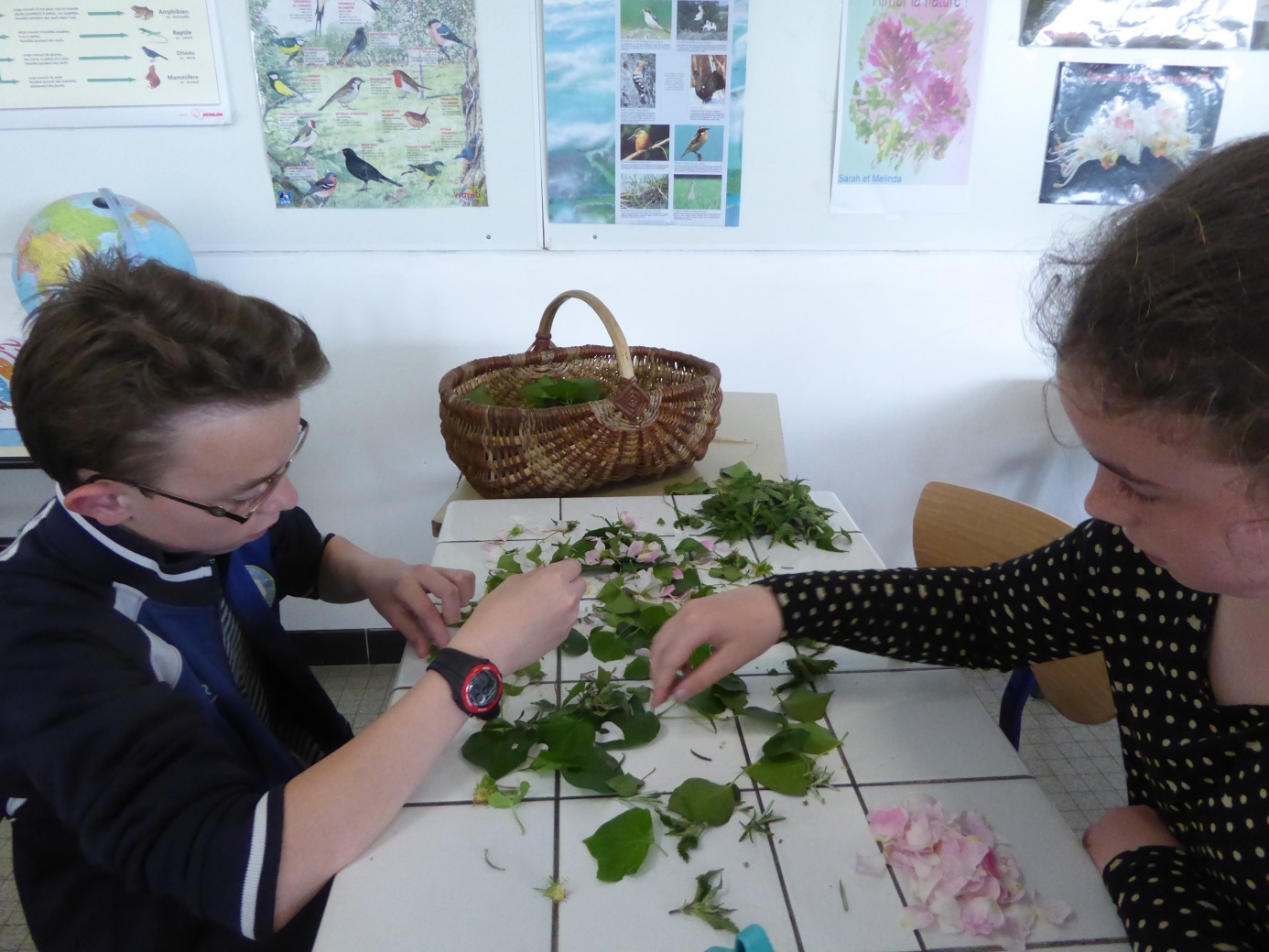 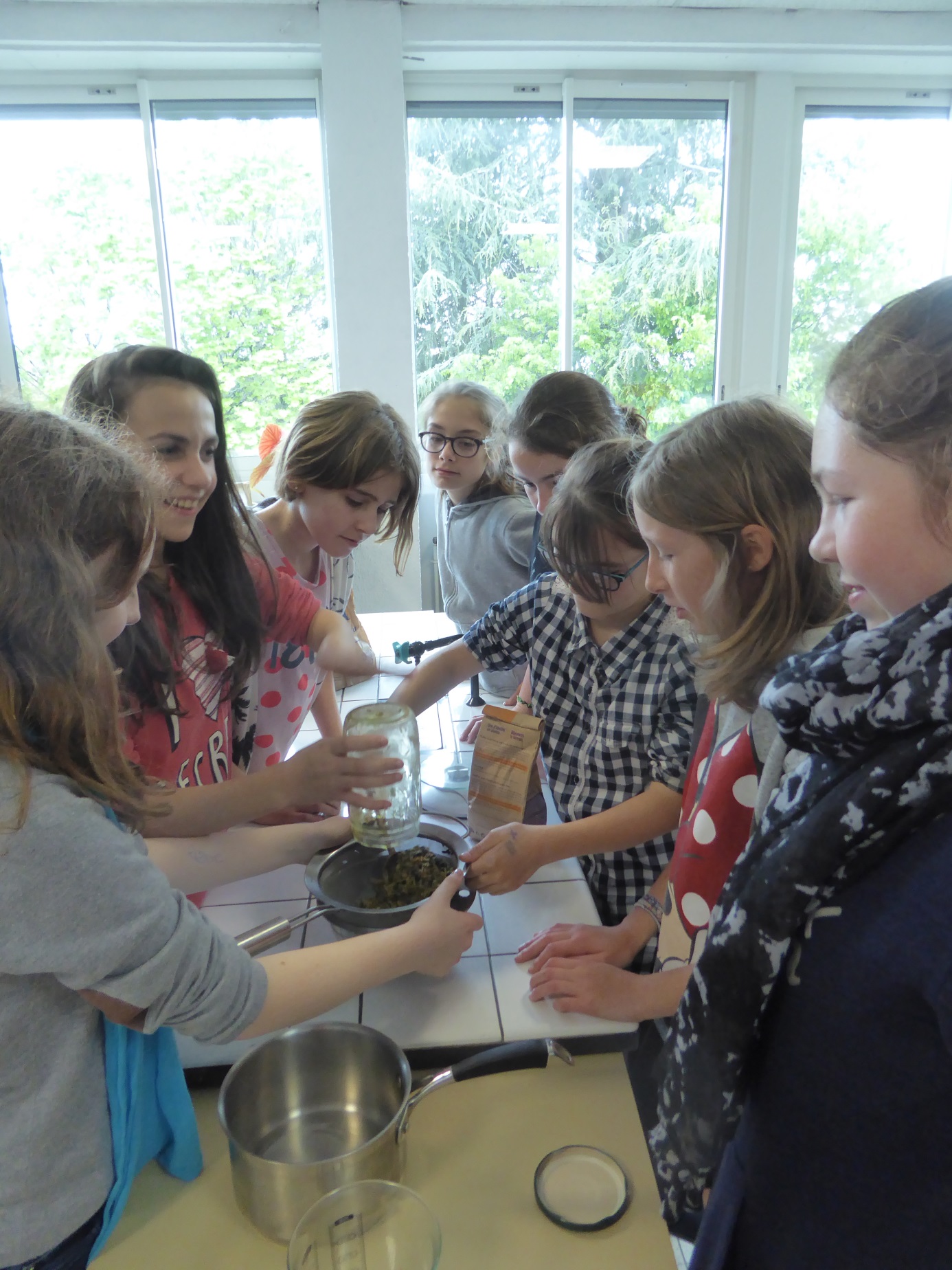 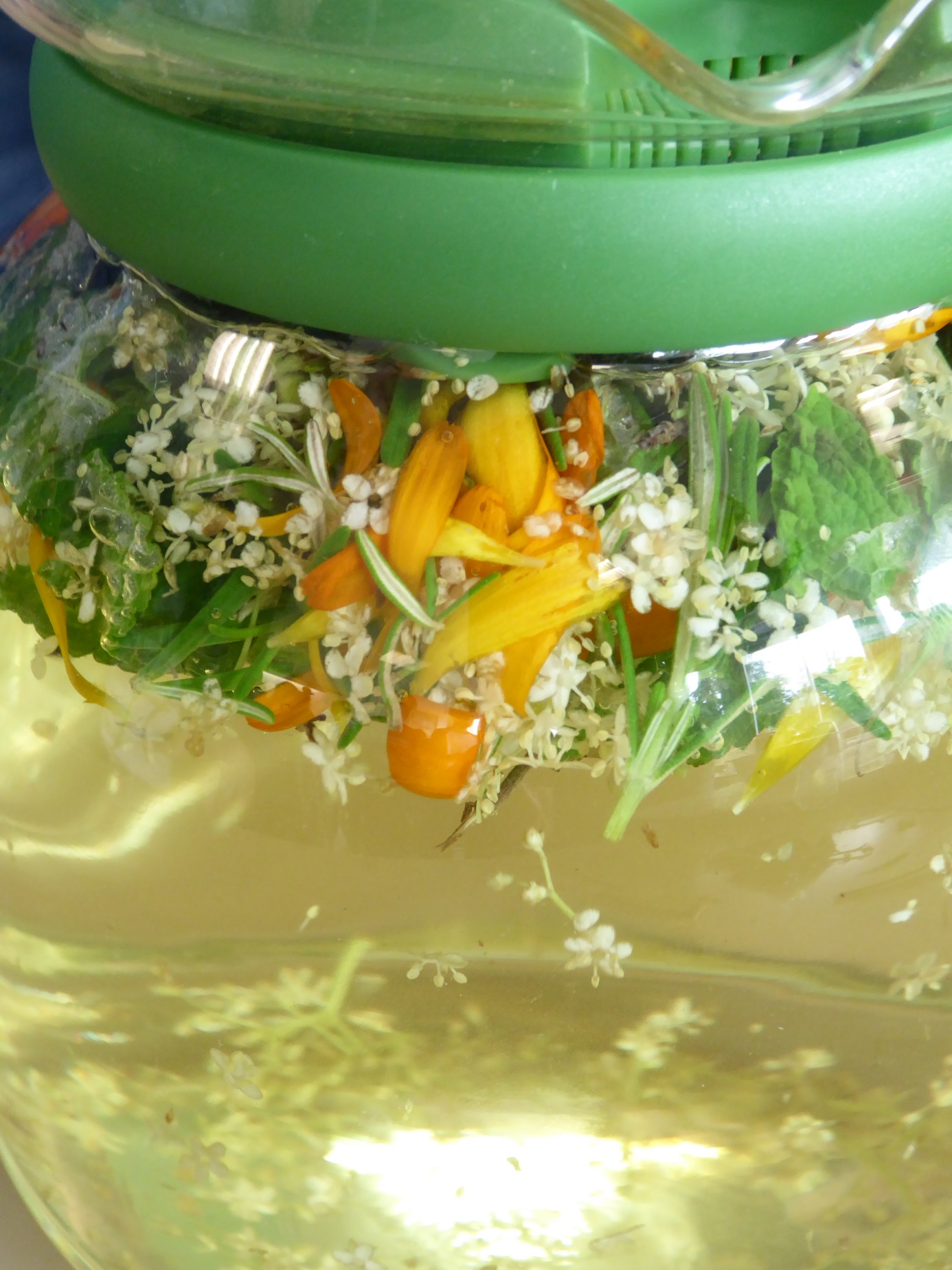 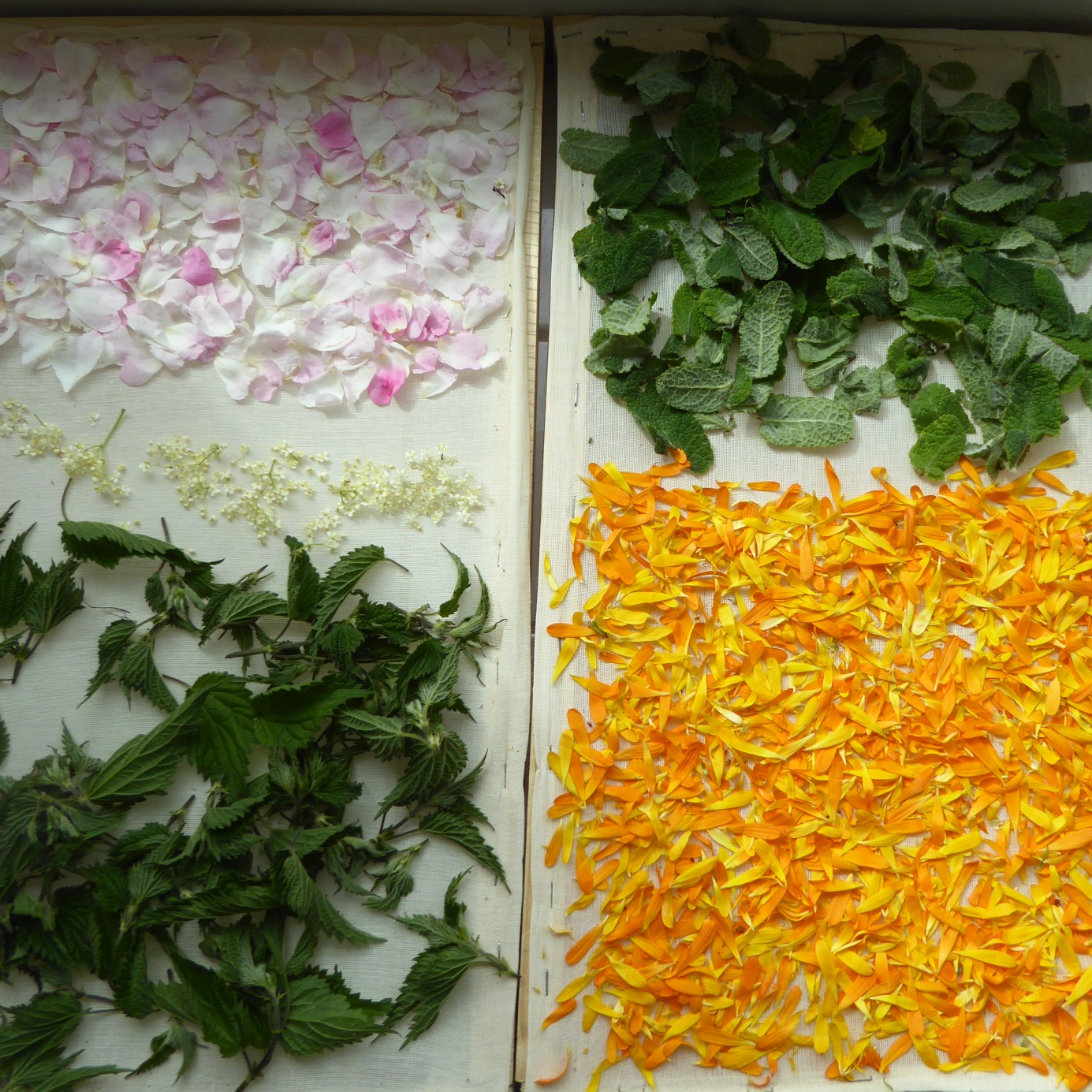 